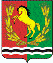 АДМИНИСТРАЦИЯМУНИЦИПАЛЬНОГО ОБРАЗОВАНИЯ ЧКАЛОВСКИЙ  СЕЛЬСОВЕТ АСЕКЕЕВСКОГО  РАЙОНА  ОРЕНБУРГСКОЙ  ОБЛАСТИП О С Т А Н О В Л Е Н И Е15.03.2022                                     п.Чкаловский                                        № 18-пОб утверждении Положения об административной комиссиимуниципального образования Чкаловский сельсоветАсекеевского района Оренбургской области		В соответствии с Законом Оренбургской области от 16.03.2009 N 2818/606-IV-ОЗ "О наделении органов местного самоуправления Оренбургской области государственными полномочиями по созданию административных комиссий", руководствуясь Уставом муниципального образования Чкаловский сельсовет постановляет:	1. Утвердить Положение об  административной комиссии муниципального образования Чкаловский сельсовет согласно приложению.	2. Постановление вступает в силу со дня его подписания и подлежит обнародованию.Глава муниципального образования                                               И.Р. ХакимовРазослано: прокурору района, в дело, членам административной комиссииПриложениек постановлению администрации муниципального  образованияЧкаловский сельсоветот 15.03.2022 № 18-пПоложениеоб административной комиссии муниципального образованияЧкаловский сельсовет Асекеевского района Оренбургской области1. Общие положения           Административная комиссия муниципального образования Чкаловский сельсовет (далее - административная комиссия) является коллегиальным органом административной юрисдикции, создаваемым в целях привлечения к административной ответственности, предусмотренной законами Оренбургской области.           Законом Оренбургской области от 16.03.2009 N 2818/606-IV-ОЗ "О наделении органов местного самоуправления Оренбургской области государственными полномочиями по созданию административных комиссий" органы местного самоуправления наделены полномочиями по созданию административных комиссий с передачей необходимых для их осуществления материальных и финансовых средств.          Административная комиссия создается на территории муниципального образования органом местного самоуправления (администрацией) Чкаловского сельсовета, который наделен государственным полномочием по созданию административной комиссии.2. Полномочия административной комиссии           Административная комиссия рассматривает дела об административных правонарушениях, отнесенные к ее компетенции законами Оренбургской области и совершенные на подведомственной ей территории или по местожительству нарушителя.           К лицу, совершившему административное правонарушение административная комиссия может применять следующие административные наказания:           предупреждение;           административный штраф.           В предусмотренных законодательством случаях члены административной комиссии составляют протоколы об административных правонарушениях.3. Правовая и организационная основадеятельности административной комиссииПравовую и организационную основу деятельности административной комиссии составляют Конституция Российской Федерации, Кодекс Российской Федерации об административных правонарушениях, другие федеральные законы, Законы Оренбургской области: "Об административных правонарушениях в Оренбургской области", "Об административных комиссиях в Оренбургской области", другие законы Оренбургской области.4. Основные задачи административной комиссии           Задачами административной комиссии являются:           своевременное, всестороннее, полное и объективное выяснение обстоятельств каждого дела об административном правонарушении;           разрешение дела об административном правонарушении в точном соответствии с действующим законодательством;            обеспечение исполнения вынесенного постановления по делу об административном правонарушении;            выявление причин и условий, способствующих совершению административных правонарушений;            профилактика административных правонарушений, воспитание граждан в духе соблюдения законов и веры в справедливость.5. Состав и срок полномочий административных комиссий            Административная комиссия создана в количестве 7  человек.            Административная комиссия состоит из председателя комиссии, заместителя председателя комиссии, ответственного секретаря комиссии и членов комиссии.            Состав административной комиссии формируется из представителей, предложенных органами местного самоуправления муниципального образования, отделами, общественными организациями (по согласованию с соответствующими органами, отделами и организациями).            Председатель, заместитель председателя, ответственный секретарь комиссии и члены административной комиссии работают на общественных началах.            Срок полномочий административных комиссий составляет 4 года.6. Полномочия председателя, заместителя председателя,ответственного секретаря и членов административной комиссии             Председатель административной комиссии руководит деятельностью административной комиссии, назначает заседание административной комиссии, председательствует на заседаниях административной комиссии, подписывает постановления и определения административной комиссии и протоколы заседаний, вносит от имени административной комиссии предложения должностным лицам по вопросам профилактики административных правонарушений и осуществляет иные полномочия в соответствии с Кодексом Российской Федерации об административных правонарушениях, законами Оренбургской области.           Заместитель председателя административной комиссии выполняет отдельные поручения председателя административной комиссии, а также исполняет обязанности председателя комиссии в его отсутствие.           Ответственный секретарь административной комиссии выполняет поручения председателя административной комиссии, ведет делопроизводство, связанное с деятельностью комиссии, принимает и регистрирует поступившие в административную комиссию материалы и документы, готовит их для рассмотрения на заседании комиссии, ведет и подписывает протокол административной комиссии, осуществляет техническое обслуживание работы административной комиссии, учет, отчетность и сохранность материалов комиссии, а также иные полномочия, предусмотренные законодательством. В случае отсутствия ответственного секретаря административной комиссии его обязанности исполняет член административной комиссии, назначенный председателем комиссии.            Члены административной комиссии участвуют в рассмотрении дела об административных правонарушениях и в голосовании при вынесении постановления (определения) по делу об административном правонарушении, вносят предложения по рассматриваемому делу об административных правонарушениях и осуществляют иные полномочия, предусмотренные законодательством.            В случае отсутствия председателя административной комиссии и его заместителя обязанности председателя комиссии исполняет иной член административной комиссии, избранный ею до начала рассмотрения дел об административных правонарушениях на заседании административной комиссии.7. Заседания административной комиссии            Заседания административной комиссии проводятся по мере необходимости, но не реже одного раза в две недели. При этом производство по делам об административных правонарушениях должно обеспечиваться в сроки, установленные Кодексом Российской Федерации об административных правонарушениях.           Административная комиссия рассматривает дела на открытом заседании.           О дне заседания административной комиссии извещается прокурор.           Заседание административной комиссии считается правомочным, если в нем участвует не менее половины ее состава.           На заседаниях административной комиссии в соответствии с частью 5 статьи 32.2 Кодекса Российской Федерации об административных правонарушениях из состава административной комиссии путем голосования определяется уполномоченное лицо административной комиссии, осуществляющее полномочие по составлению протокола об административном правонарушении, предусмотренном частью 1 статьи 20.25 Кодекса Российской Федерации об административных правонарушениях, в отношении лица, не уплатившего административный штраф.8. Права административной комиссииАдминистративная комиссия вправе запрашивать от учреждений и организаций независимо от их организационно-правовой формы информацию, необходимую для разрешения дела об административном правонарушении, а также вызывать должностных лиц и граждан для получения сведений по рассматриваемому делу.9. Производство по делам об административных правонарушенияхв административной комиссииПроизводство по делам об административных правонарушениях в административной комиссии осуществляется в соответствии с Кодексом Российской Федерации об административных правонарушениях.10. Основание для рассмотрения дела об административномправонарушении административной комиссиейОснованием для рассмотрения административной комиссией дела об административном правонарушении является протокол об административном правонарушении, составленный в порядке, установленном статьей 28.2 Кодекса Российской Федерации об административных правонарушениях, или постановление прокурора о возбуждении производства об административном правонарушении.11. Подготовка к рассмотрению дела об административномправонарушении административной комиссией           При подготовке к рассмотрению дела об административном правонарушении административной комиссией решаются следующие вопросы:           1) относится ли к ее компетенции рассмотрение данного дела;           2) имеются ли обстоятельства, исключающие возможность рассмотрения данного дела;           3) правильно ли составлены протокол об административном правонарушении и другие протоколы, а также правильно ли оформлены иные материалы дела;           4) имеются ли обстоятельства, исключающие производство по делу;           5) достаточно ли имеющихся по делу материалов для его рассмотрения по существу;         6) имеются ли ходатайства и отводы.12. Сроки рассмотрения дела об административномправонарушении административной комиссией           Дело об административном правонарушении рассматривается административной комиссией в пятнадцатидневный срок со дня получения ею протокола об административном правонарушении и других материалов дела.           В случае поступления ходатайств от участников производства по делу об административном правонарушении либо в случае необходимости в дополнительном выяснении обстоятельств дела срок рассмотрения дела может быть продлен административной комиссией, но не более чем на один месяц. О продлении указанного срока выносится мотивированное определение.13. Рассмотрение дела административной комиссией           Рассмотрение дела административной комиссией осуществляется в соответствии с пунктом 1 статьи 25.1 и статьей 29.7 Кодекса Российской Федерации об административных правонарушениях.           При рассмотрении дела об административном правонарушении ведется протокол, в котором указываются дата и место рассмотрения дела, наименование и состав административной комиссии, событие рассматриваемого административного правонарушения, сведения о явке лиц, участвующих в рассмотрении дела, об извещении отсутствующих лиц в установленном порядке, отводы, ходатайства и результаты их рассмотрения, объяснения, показания, пояснения и заключения соответствующих лиц, участвующих в рассмотрении дела, их ходатайства и результаты их рассмотрения, документы, исследованные при рассмотрении дела.            Протокол заседания административной комиссии подписывается председательствующим на заседании и ответственным секретарем комиссии.14. Виды постановлений и определенийпо делу об административном правонарушении             По результатам рассмотрения дела об административном правонарушении выносится постановление или определение, принимаемое простым большинством голосов членов комиссии, присутствующих на заседании административной комиссии.             В результате рассмотрения дела административная комиссия выносит постановление:             о назначении административного наказания;             о прекращении производства по делу об административном правонарушении.             Постановление о прекращении производства по делу об административном правонарушении выносится в случаях, предусмотренных статьей 29.9 Кодекса Российской Федерации об административных правонарушениях.             Постановление по делу об административном правонарушении объявляется по окончании рассмотрения дела. Вынесение постановления обязательно и в том случае, когда лицо, привлекаемое к административной ответственности, признано невиновным или когда взыскание не наложено.             По результатам рассмотрения дела об административном правонарушении выносится определение о передаче дела на рассмотрение по подведомственности, если выяснено, что рассмотрение дела не относится к компетенции административной комиссии.             Постановление и определение по делу об административном правонарушении оформляются в соответствии с Кодексом Российской Федерации об административных правонарушениях.             Постановление о назначении административного наказания исполняется в порядке, предусмотренном Кодексом Российской Федерации об административных правонарушениях.15. Исполнение постановленияо назначении административного наказанияПостановление о назначении административного наказания исполняется в порядке, предусмотренном Кодексом Российской Федерации об административных правонарушениях.16. Порядок и сроки обжалованияпостановления административной комиссииПостановление административной комиссии по делу об административном правонарушении может быть обжаловано лицом, в отношении которого оно вынесено, а также потерпевшим в районный суд по местонахождению административной комиссии.Жалоба на постановление по делу об административном правонарушении может быть подана в течение десяти суток со дня вручения или получения копии постановления.Жалоба на постановление по делу об административном правонарушении может быть подана непосредственно в суд либо в административную комиссию, которой вынесено постановление по делу. Административная комиссия обязана в течение трех суток со дня поступления жалобы направить ее со всеми материалами в соответствующий суд.